研究生导师年度审核操作手册推荐浏览器系统支持的操作系统和浏览器列表，如下图：推荐使用Chrome浏览器或者360极速浏览器，能很好地满足新型网站对浏览器的要求。二、操作步骤1、访问方式：https://newehall.nwafu.edu.cn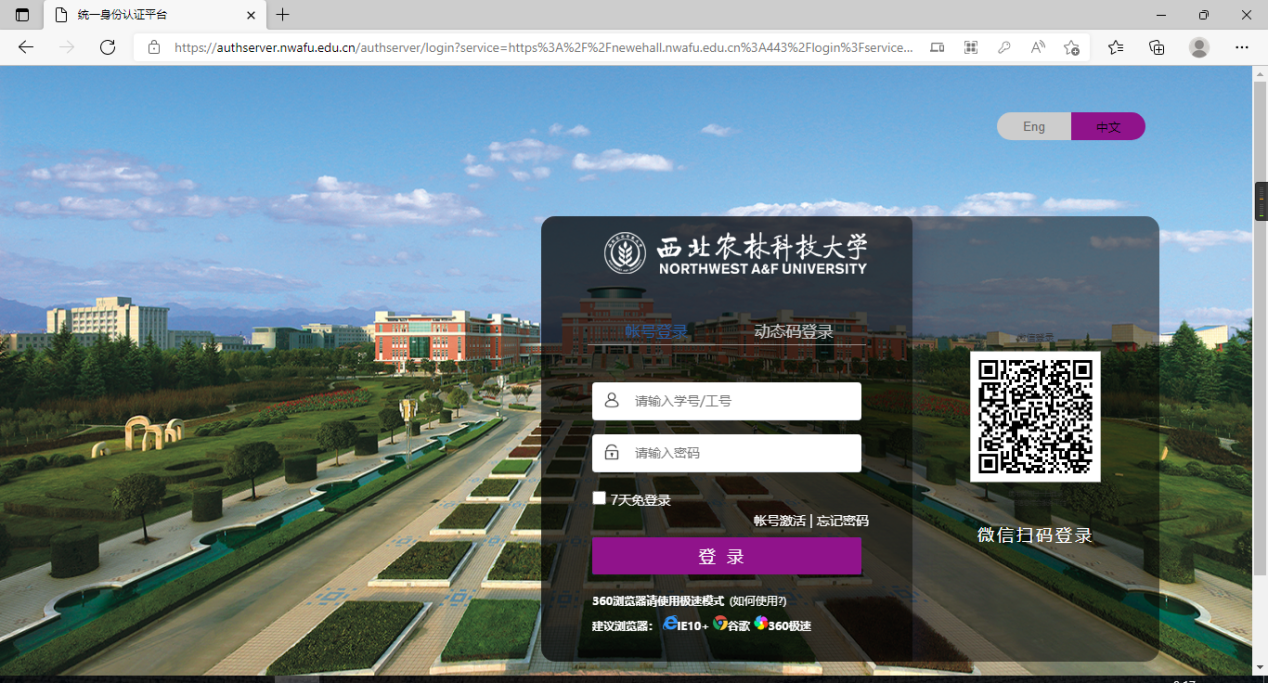 切换到工作台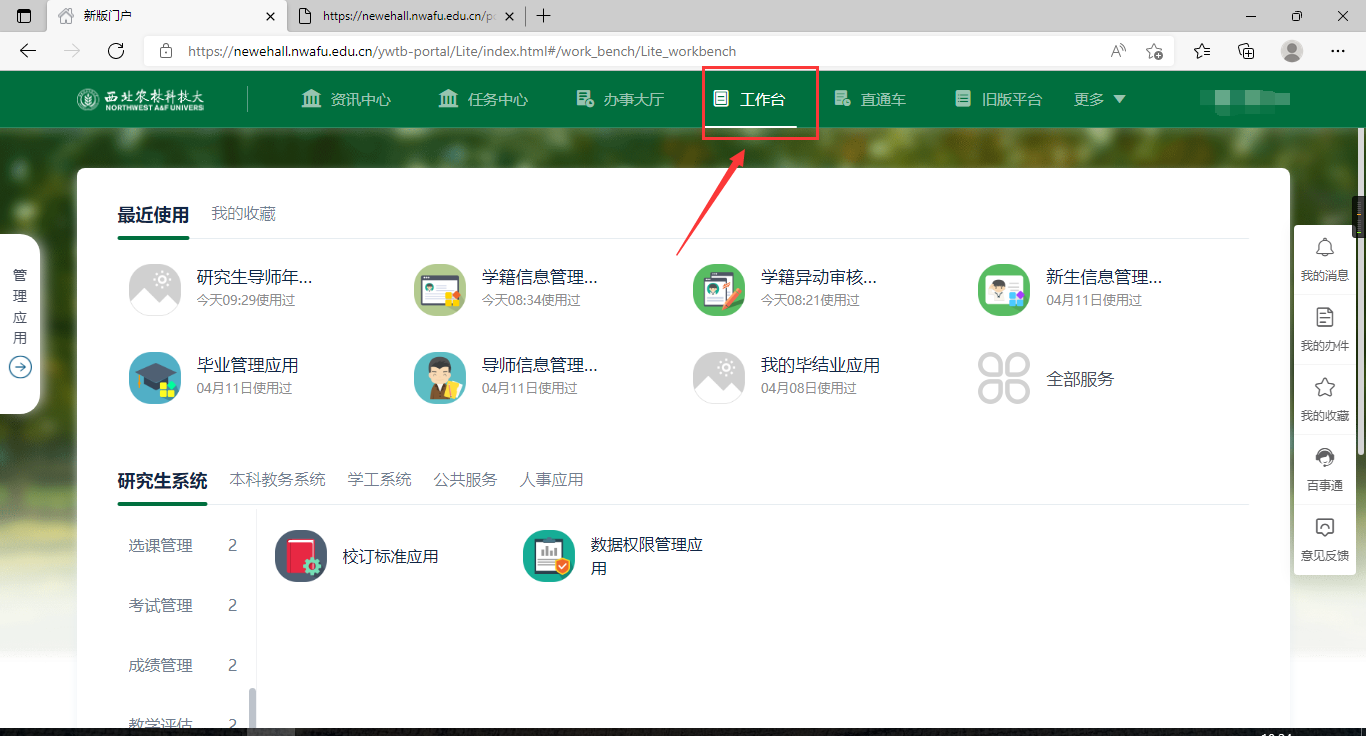 找到“导师管理”-“研究生导师年度审核”应用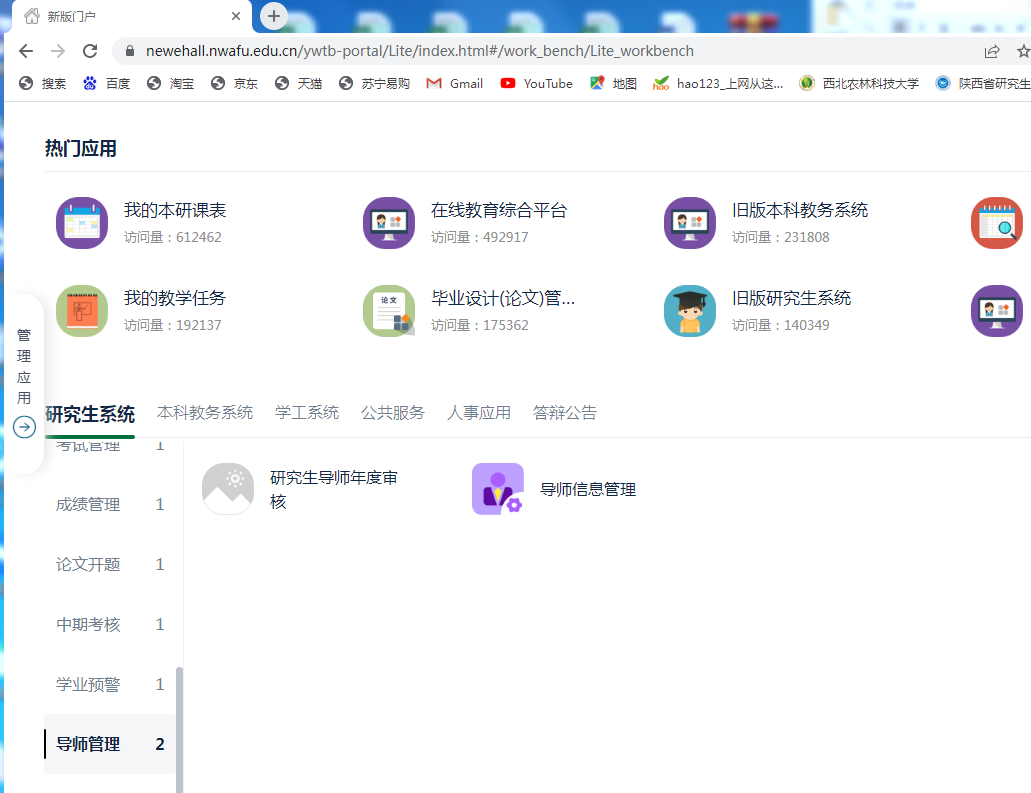 进入申请页面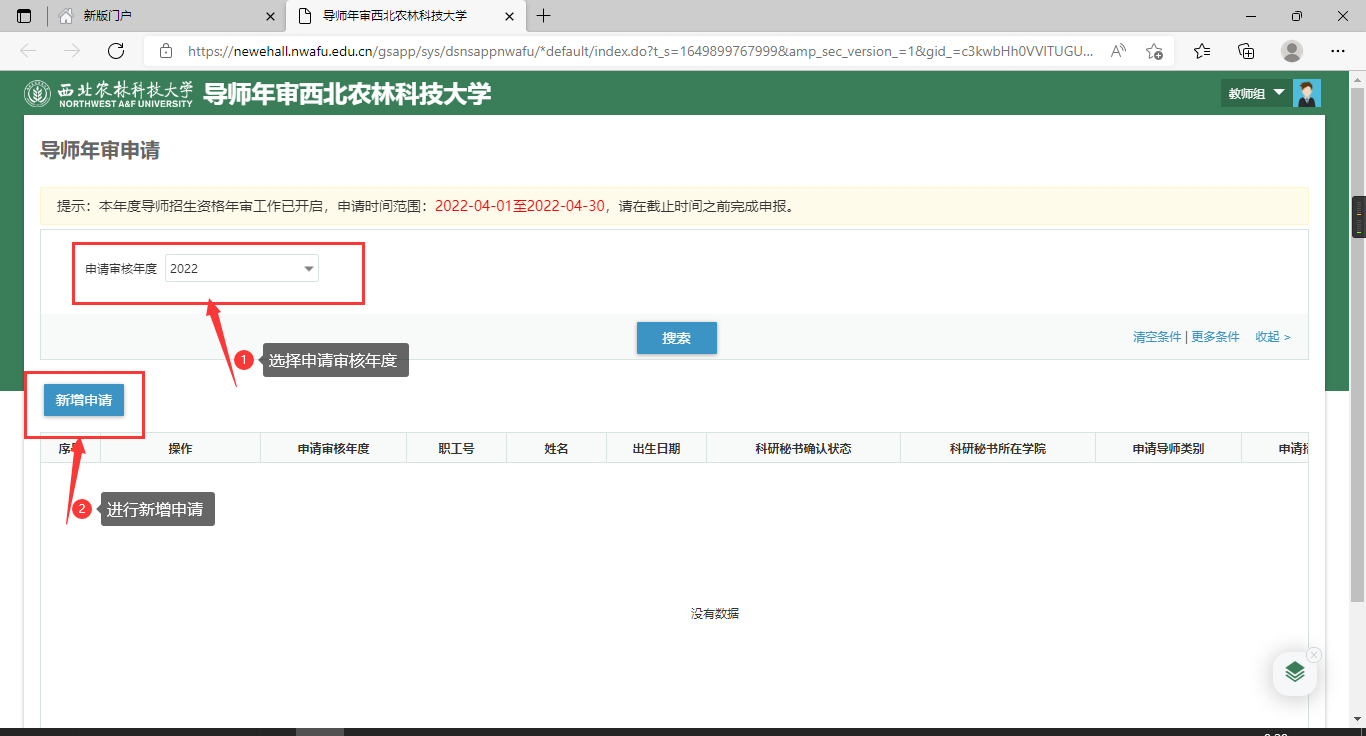 维护信息（1）申报学科信息维护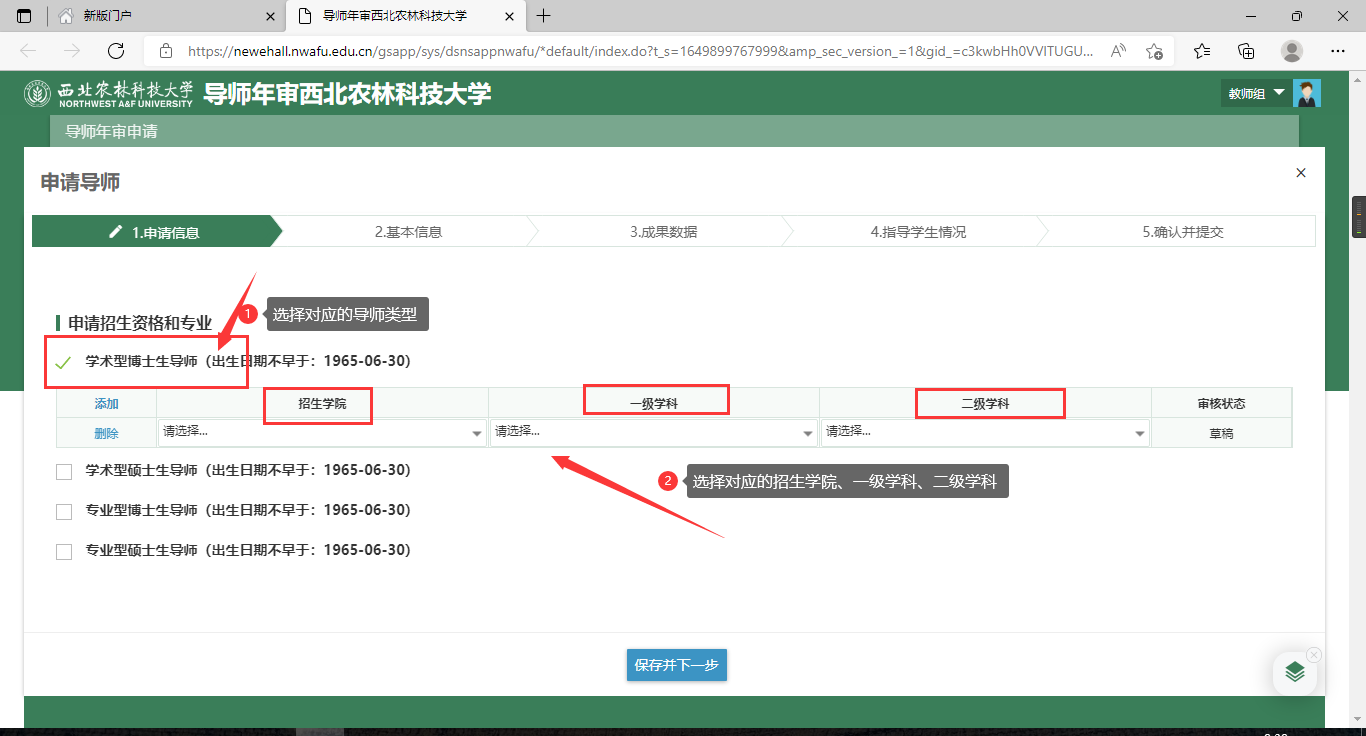 注意：导师申报招生学科如非本单位建设学科，需提前线下沟通，经得双方单位同意，学院在上报年审材料（报送函）中予以说明。（2）个人基本信息维护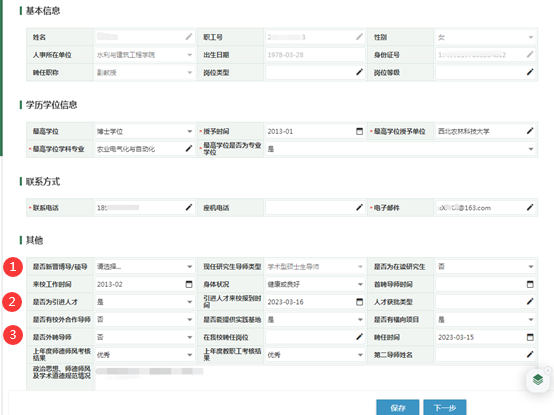 注意：1.导师需如实填写“是否新晋博导/硕导”，按照年审办法进行首岗导师答辩，并作为首岗导师培训的依据。2.导师若为近三年学校引进人才，需填写“引进人才来校报到时间”。3.导师若为“外聘导师”，须填写“在我校聘任岗位”，校内“第二导师姓名”等。（3）科研经费信息维护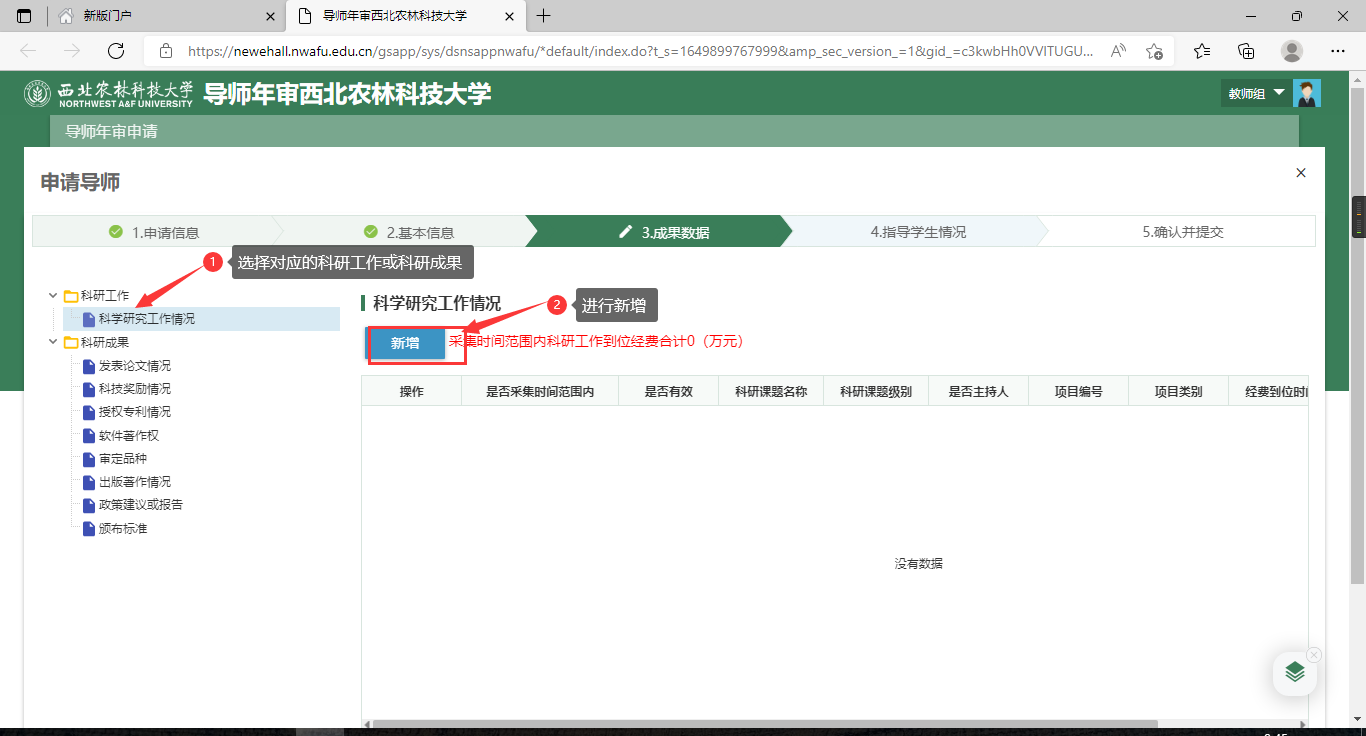 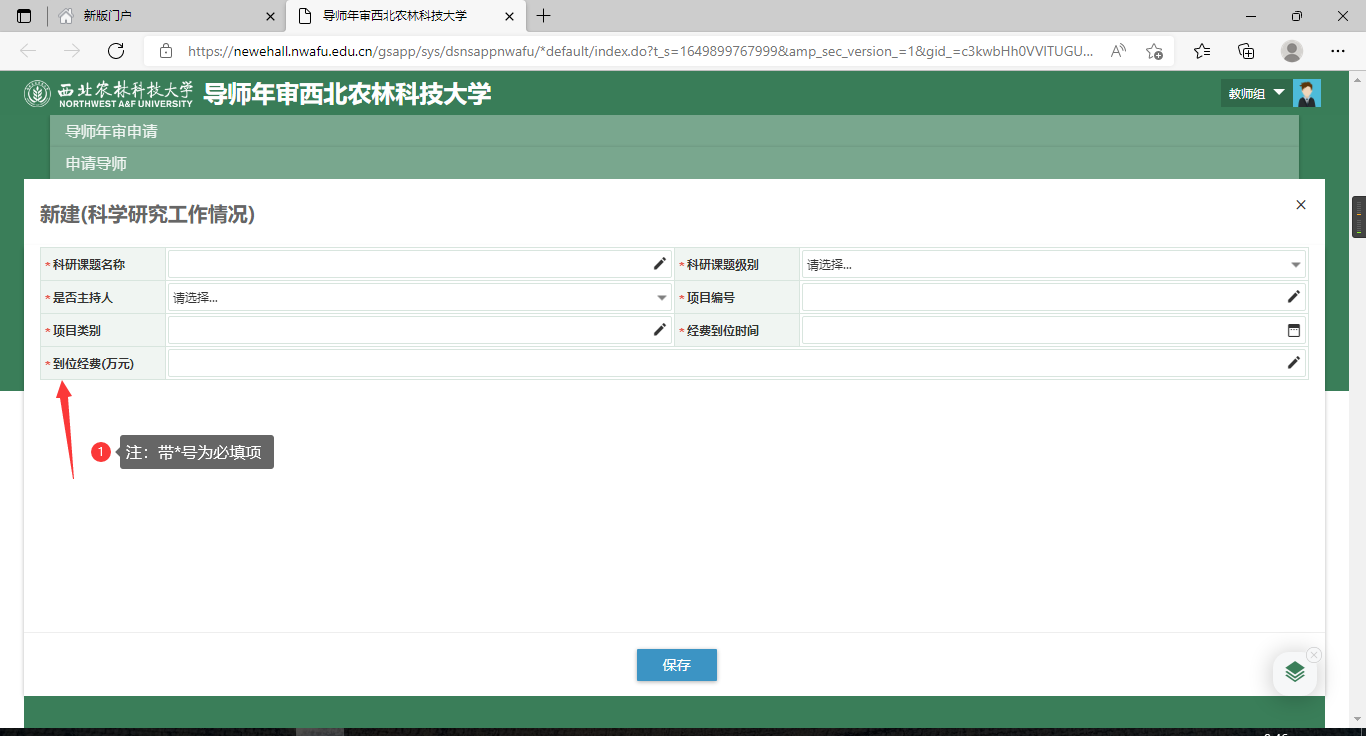 （4）科研成果信息维护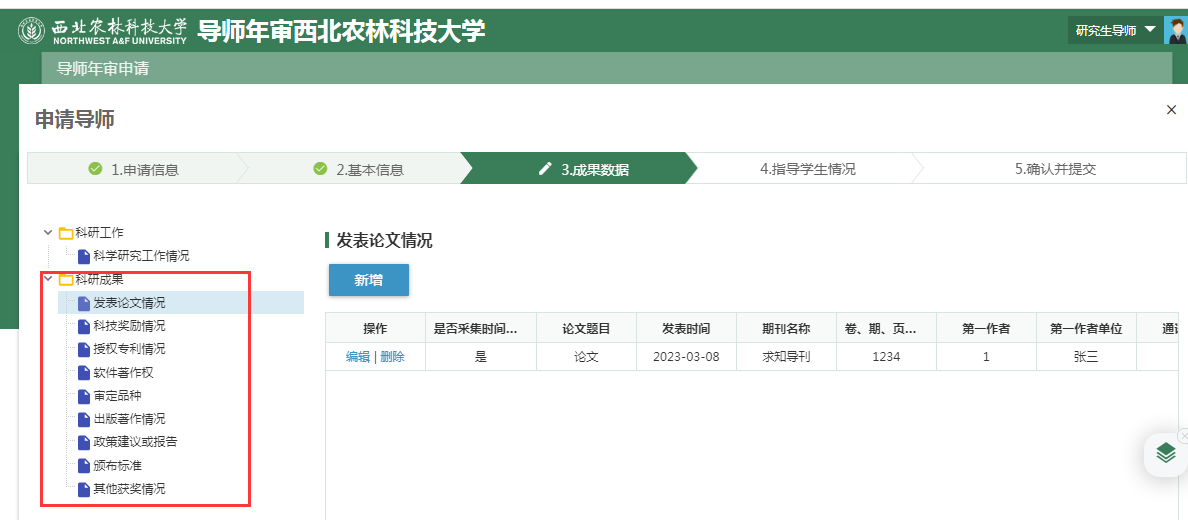 注意:科研经费和科研成果数据审核状态字段标记为”审核通过”的，是往年已经通过年审系统审核通过的数据，申请人不可修改；标记为“（导入）”的是获取自财务和科研系统数据，此部分可自行完善或新增。（5）现指导研究生情况查看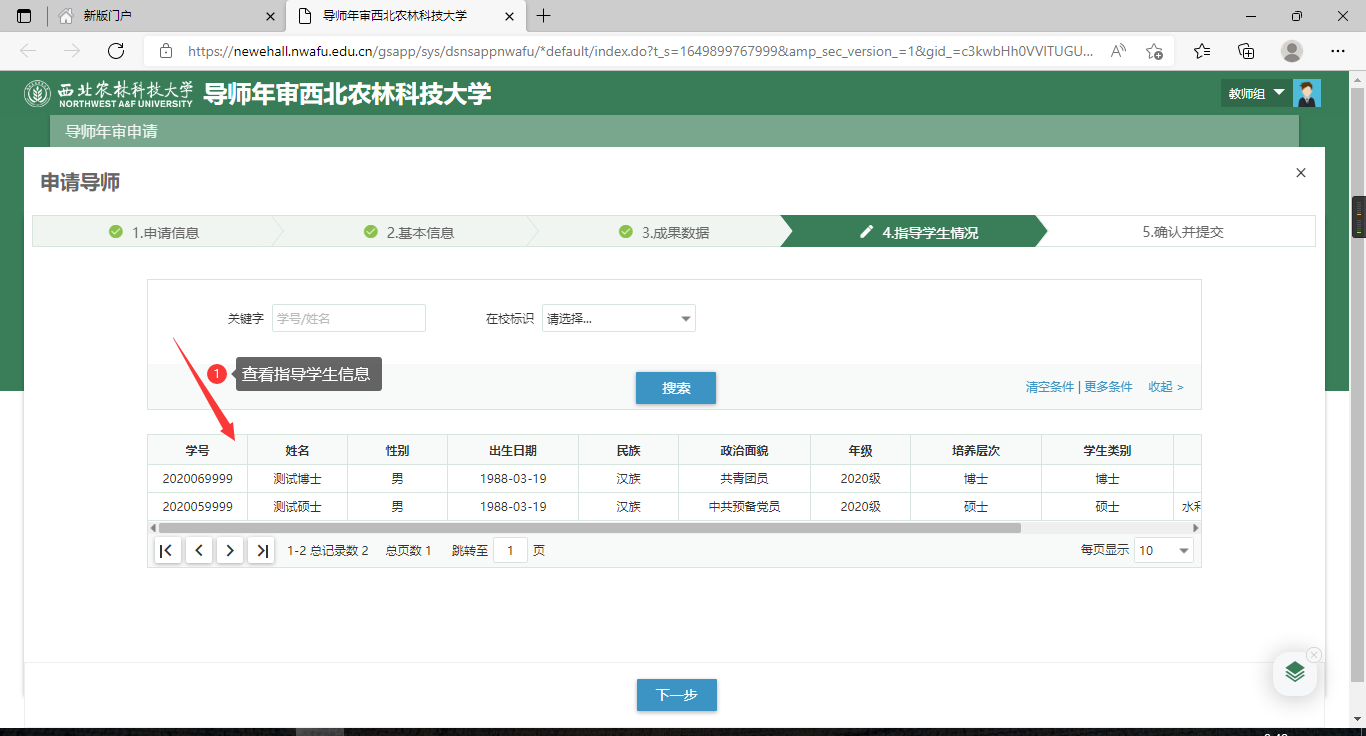 （6）申报信息提交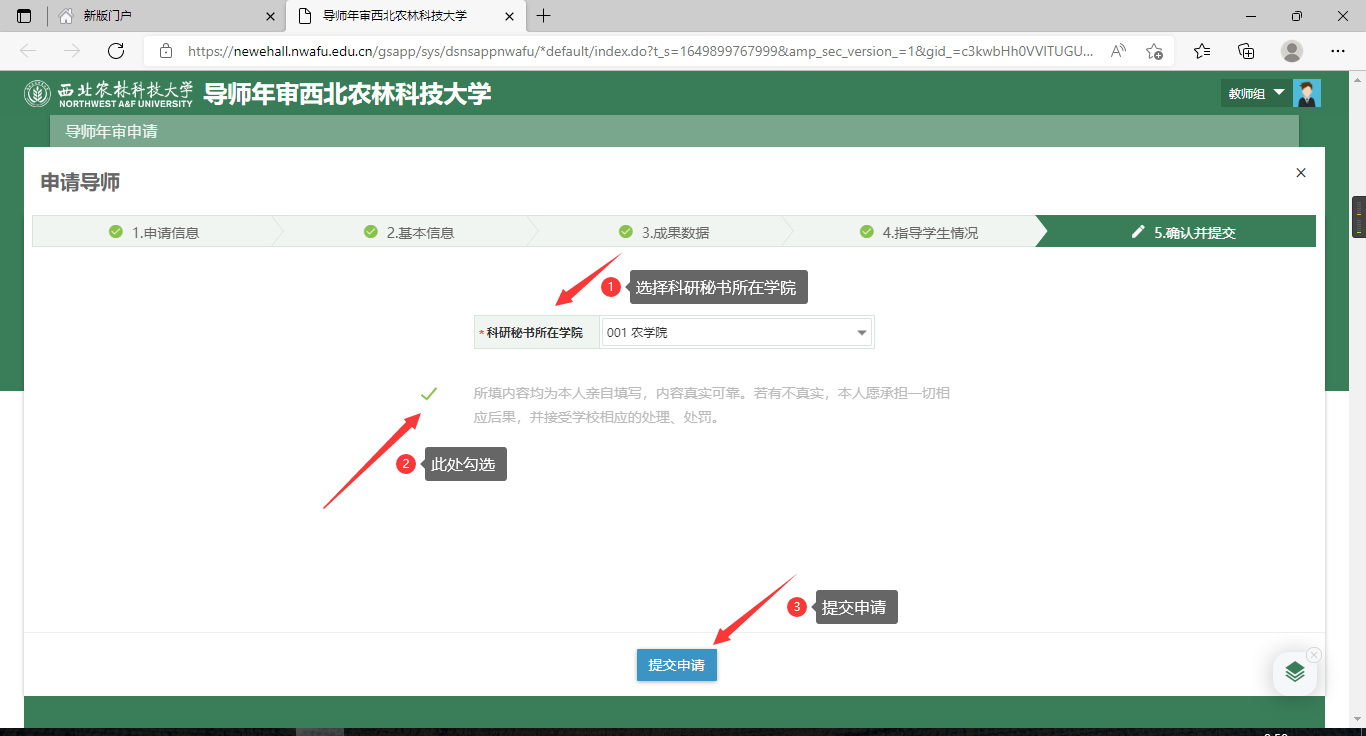 注意:【科研秘书所在学院】一般为申请人所在单位科研秘书；若申请人的【所在单位】是行政单位等，则申请人需要选择【科研秘书所在单位】。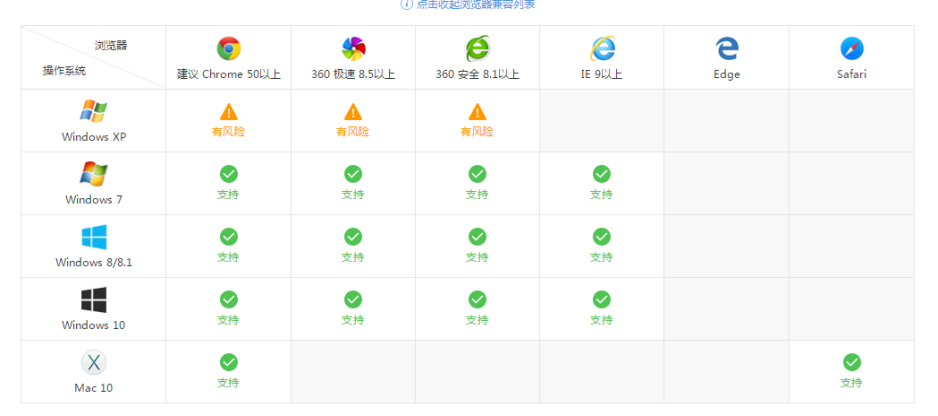 